9а классУрок 30.04.2020 г. Тема урока «Термоядерная реакция»Основные вопросы изучения материала:              1. изучить механизм «Термоядерная реакция»;             2. рассмотреть две термоядерные реакции;             3. ознакомиться с практическим применением выделившейся энергии.Вы уже знаете, что в середине 20 века возникла проблема поиска новых источников    энергии. В связи с этим внимание ученых привлекли термоядерные реакции. 1 Прочитайте п. «Термоядерная реакция»На основе текста параграфа запишите- какие же реакции называются термоядерными?; - условия, при которых осуществляются термоядерной  реакции.2.В настоящее время удалось осуществить лишь неуправляемую реакцию синтеза взрывного типа в водородной (термоядерной) бомбе. Давайте рассмотрим две термоядерные реакции.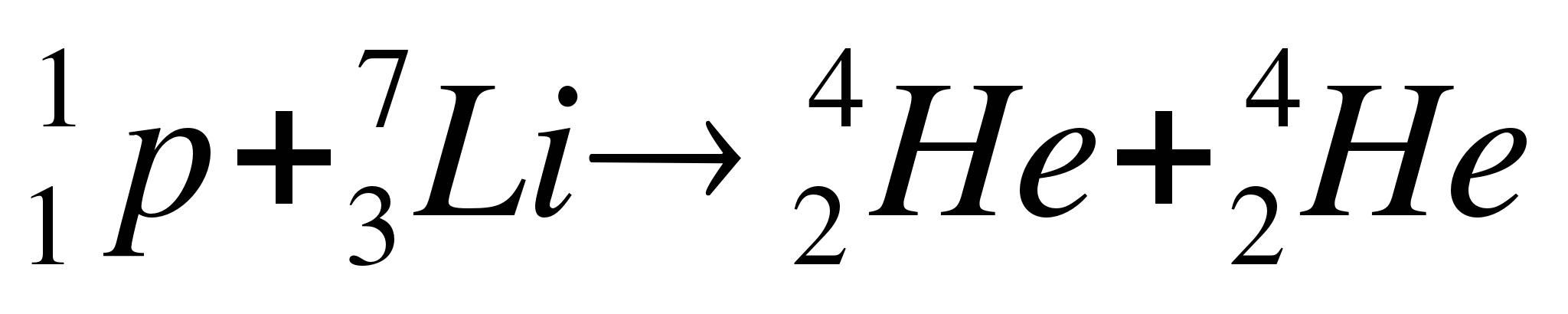 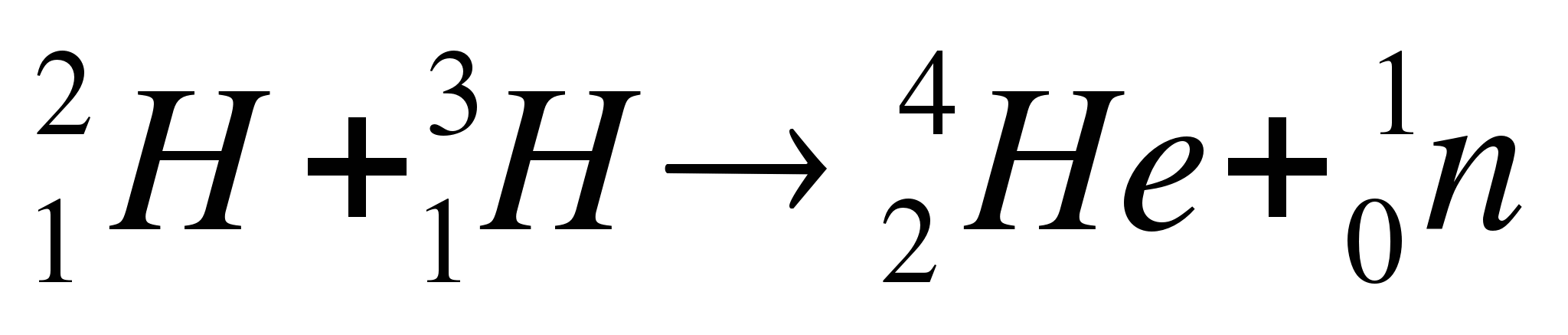 На основе текста параграфа запишите-какое сырье необходимо для их осуществления? -сделайте вывод о термоядерном синтезе: он энергетически выгоден?                        -безопасен с экологической точки зрения?-проблемы управляемого термоядерного синтеза. -устройством водородной бомбы.3.Помните, что взрыв бомбы мощностью 20 Мт уничтожит все живое на расстоянии 140 км  Какой вывод ты можешь сделать?                        - где можно в мирных целях использовать термоядерные взрывы?                         -какую роль играют термоядерные реакции в жизни человека?-термоядерные реакции - это благо или вред?4. Домашнее задание:изучить материал параграфа «Термоядерная реакция»электронная почта: - krivchenckova2017@yandex.ruПо желанию подготовить рефераты на следующие темы: «Термоядерные реакции на Солнце», «Создание водородной бомбы в СССР», «Использование термоядерных реакций в мирных целях», «Проблемы создания термоядерных электростанций».